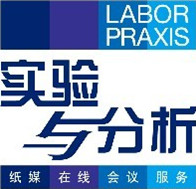 LaborPraxis 作为一个享誉欧洲39 年，专门为科学研究、开发和质量控制领域提供解决方案的德文专业技术期刊品牌，是德国乃至整个欧洲实验与分析领域从业人员的必备读本和产品选型手册。LaborPraxis 于2004 年引入中国，致力于将欧美先进的实验方法、分析技术、实验室管理理念和经验等引进国内，依托弗戈工业媒体本土化20 年的媒体运作经验和资深的专业，为化工、制药、食品、环保、农业、电子产品等分析测试领域用户提供分析技术和实验方法等专业知识和解决方案。◆LaborPraxis 《实验与分析》 2016年共 4期 每期服务费20元，全年80元/套。A、普通印刷品（无需另付邮资）  B、挂号（每期另付邮资3元）  C、快递（每期另付邮资10元）邮局汇款：                                          银行汇款：地址：北京市西城区白云路1号11层                   开户行：中国工商银行北京百万庄支行邮编：100045                                        户名：机械工业信息研究院联系人：乔琳                                        帐户：0200001409014473834汇款后请将汇款凭证及此订阅卡一同回复至fax:010-63326099或email:qiaolin@vogel.com.cn，以便开具发票。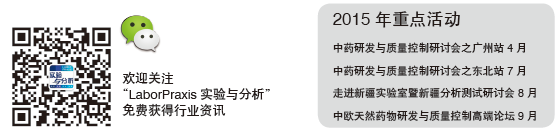 请选择邮递方式本次汇款金额     发票抬头读者资料（为保证杂志准确投递，请详实填写以下资料）读者资料（为保证杂志准确投递，请详实填写以下资料）读者资料（为保证杂志准确投递，请详实填写以下资料）读者资料（为保证杂志准确投递，请详实填写以下资料）读者资料（为保证杂志准确投递，请详实填写以下资料）读者资料（为保证杂志准确投递，请详实填写以下资料）E-mail: qiaolin@vogel.com.cn  订阅服务QQ：2533435563
传真: 010-63326099 E-mail: qiaolin@vogel.com.cn  订阅服务QQ：2533435563
传真: 010-63326099 E-mail: qiaolin@vogel.com.cn  订阅服务QQ：2533435563
传真: 010-63326099 联系人姓名：联系人姓名：部门：职位：单位：QQ：地址：邮编：Email：电话：传真：企业主要业务/产品：企业主要业务/产品：企业主要业务/产品：